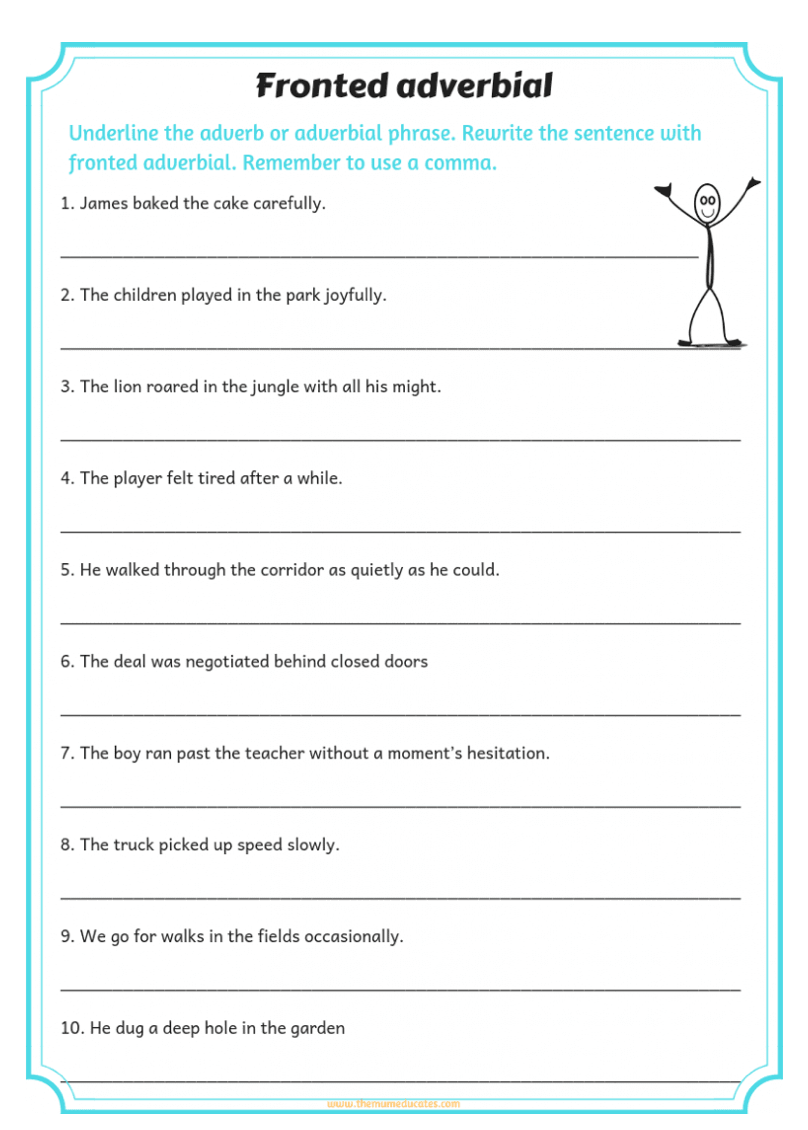 Challenge - write some fronted adverbial sentences for the picture.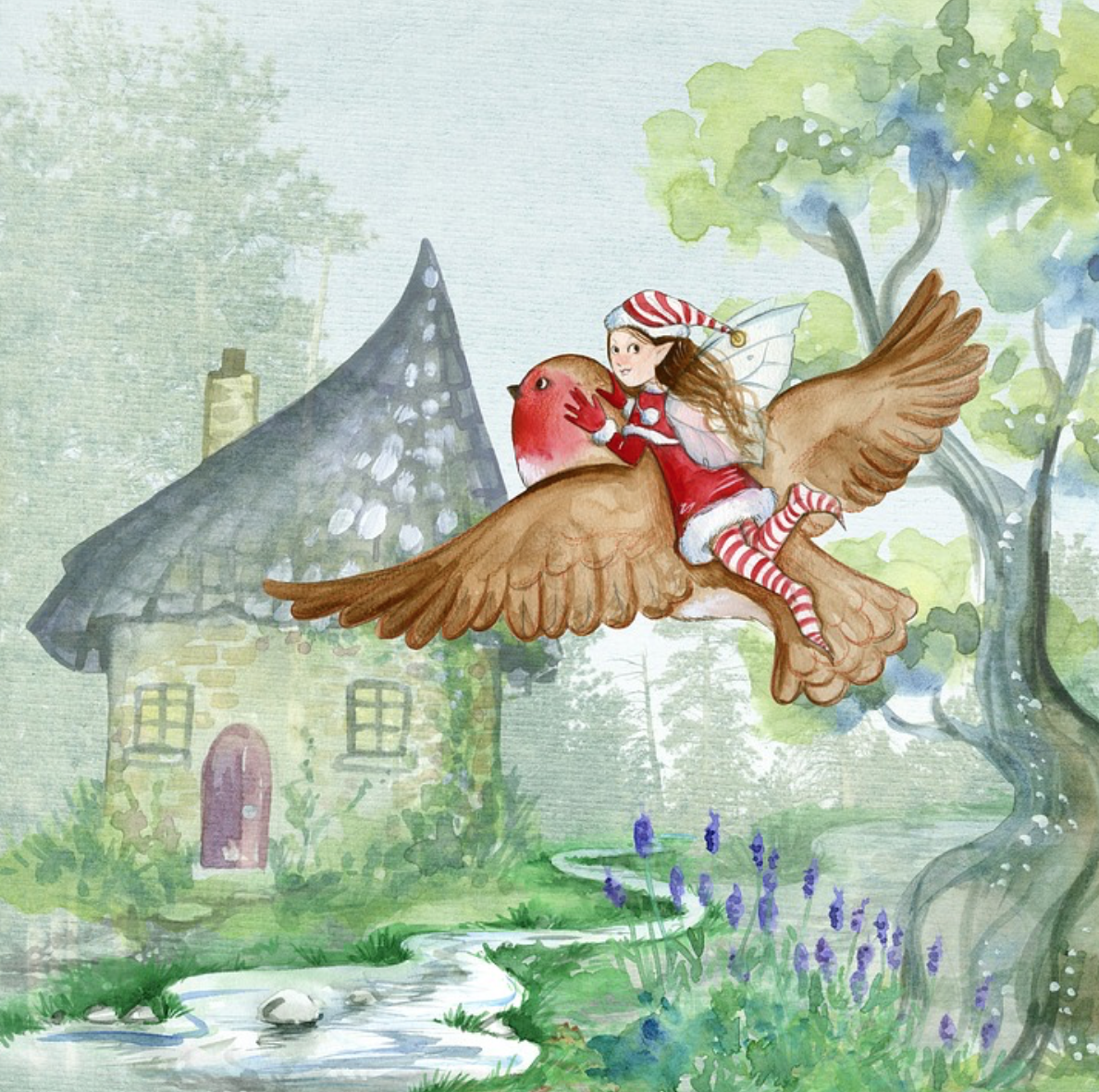 AnswersCarefully, James baked the cake.In the park, the children played joyfully /Joyfully, the children played in the park.With all his might, the lion roared in the jungle. /In the jungle, the lion roared with all his might.After a while, the player felt tired.As quietly as he could, he walked through the corridor.Behind closed doors, the deal was negotiated.Without a moment’s hesitation, the boy ran past the teacher.Slowly, the truck picked up speed.Occasionally, we go for walks in the park.In the garden, he dug a deep hole.